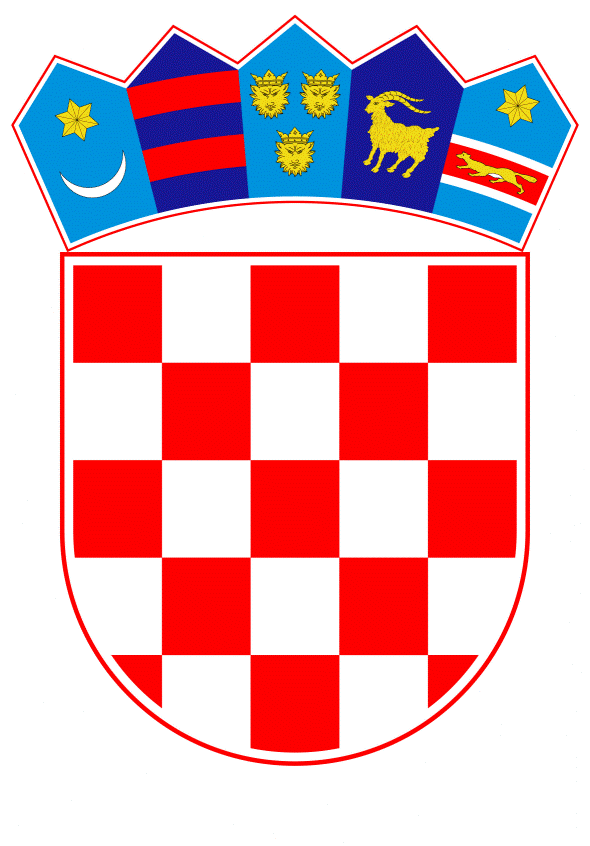 VLADA REPUBLIKE HRVATSKEZagreb, 3. prosinca 2020.______________________________________________________________________________________________________________________________________________________________________________________________________________________________Banski dvori | Trg Sv. Marka 2  | 10000 Zagreb | tel. 01 4569 222 | vlada.gov.hr											PRIJEDLOGNa temelju članka 31. stavka 3. Zakona o Vladi Republike Hrvatske (Narodne novine, br. 150/11, 119/14, 93/16 i 116/18) i točaka II. i III. Odluke o kriterijima i postupku za prihvaćanje pokroviteljstva Vlade Republike Hrvatske (Narodne novine, broj 44/16), Vlada Republike Hrvatske je na sjednici održanoj __________ 2020. donijelaZ A K LJ U Č A K	1.	Vlada Republike Hrvatske prihvaća pokroviteljstvo nad poslovnom konferencijom "The Economist: Svijet u 2021.", sukladno zamolbi društva Livit d.o.o.	2.	Prihvaćanjem pokroviteljstva Vlada Republike Hrvatske ne preuzima nikakve financijske obveze.KLASA:	 	URBROJ:			Zagreb,												      PREDSJEDNIK   									mr. sc. Andrej Plenković Predlagatelj:Ministarstvo gospodarstva i održivog razvojaPredmet:Prihvaćanje pokroviteljstva nad poslovnom konferencijom "The Economist: Svijet u 2021." (Zagreb, 8. prosinca 2020.) 